iExcluded Services & Other Covered Services:Your Rights to Continue Coverage: There are agencies that can help if you want to continue your coverage after it ends. The contact information for those agencies is: U.S. Department of Labor, Employee Benefits Security Administration at 1-866-444-3272 or www.dol.gov/ebsa, or the U.S. Department of Health and Human Services at 1-877-267-2323 x61565 or www.cciio.cms.gov. Other coverage options may be available to you too, including buying individual insurance coverage through the Health Insurance Marketplace. For more information about the Marketplace, visit www.HealthCare.gov or call 1-800-318-2596. Your Grievance and Appeals Rights: There are agencies that can help if you have a complaint against your plan for a denial of a claim. This complaint is called a grievance or appeal. For more information about your rights, look at the explanation of benefits you will receive for that medical claim. Your plan documents also provide complete information to submit a claim, appeal, or a grievance for any reason to your plan. For more information about your rights, this notice, or assistance, contact: the Member Service number listed on the back of your ID card or myuhc.com.

Additionally, a consumer assistance program may help you file your appeal. Contact dol.gov/ebsa/healthreform.  Does this plan provide Minimum Essential Coverage?  YesIf you don’t have Minimum Essential Coverage for a month, you’ll have to make a payment when you file your tax return unless you qualify for an exemption from the requirement that you have health coverage for that month.Does this plan meet the Minimum Value Standards?  Yes If your plan doesn’t meet the Minimum Value Standards, you may be eligible for a premium tax credit to help you pay for a plan through the Marketplace.Language Access Services:Spanish (Español): Para obtener asistencia en Español, llame al 1-888-332-8885. Tagalog (Tagalog): Kung kailangan ninyo ang tulong sa Tagalog tumawag sa 1-888-332-8885.Chinese (中文): 如果需要中文的帮助，请拨打这个号码 1-888-332-8885.Navajo (Dine): Dinek'ehgo shika at'ohwol ninisingo, kwiijigo holne' 1-888-332-8885.––––––––––––––––––––––To see examples of how this plan might cover costs for a sample medical situation, see the next section.––––––––––––––––––––––About these Coverage Examples:We do not treat members differently because of sex, age, race, color, disability or national origin. If you think you were treated unfairly because of your sex, age, race, color, disability or national origin, you can send a complaint to the Civil Rights Coordinator.Online: UHC_Civil_Rights@uhc.comMail:  Civil Rights Coordinator.  UnitedHealthcare Civil Rights Grievance. P.O. Box 30608 Salt Lake City, UTAH 84130You must send the complaint within 60 days of when you found out about it.  A decision will be sent to you within 30 days.  If you disagree with the decision, you have 15 days to ask us to look at it again.  If you need help with your complaint, please call the toll-free number listed within this Summary of Benefits and Coverage (SBC) , TTY 711, Monday through Friday, 8 a.m. to 8 p.m. You can also file a complaint with the U.S. Dept. of Health and Human Services. Online: https://ocrportal.hhs.gov/ocr/portal/lobby.jsfComplaint forms are available at http://www.hhs.gov/ocr/office/file/index.html.Phone: Toll-free 1-800-368-1019, 800-537-7697 (TDD)Mail: U.S. Dept. of Health and Human Services. 200 Independence Avenue, SW Room 509F, HHH Building Washington, D.C. 20201 We provide free services to help you communicate with us. Such as, letters in other languages or large print. Or, you can ask for an interpreter. To ask for help, please call the number contained within this Summary of Benefits and Coverage (SBC) , TTY 711, Monday through Friday, 8 a.m. to 8 p.m.  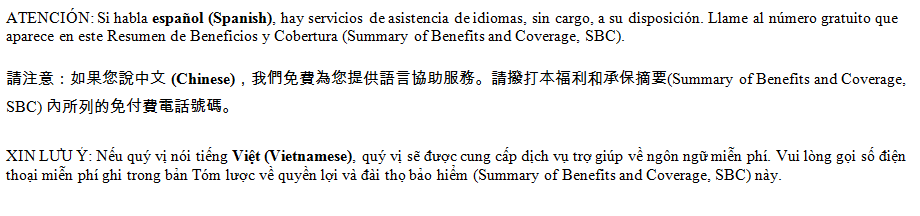 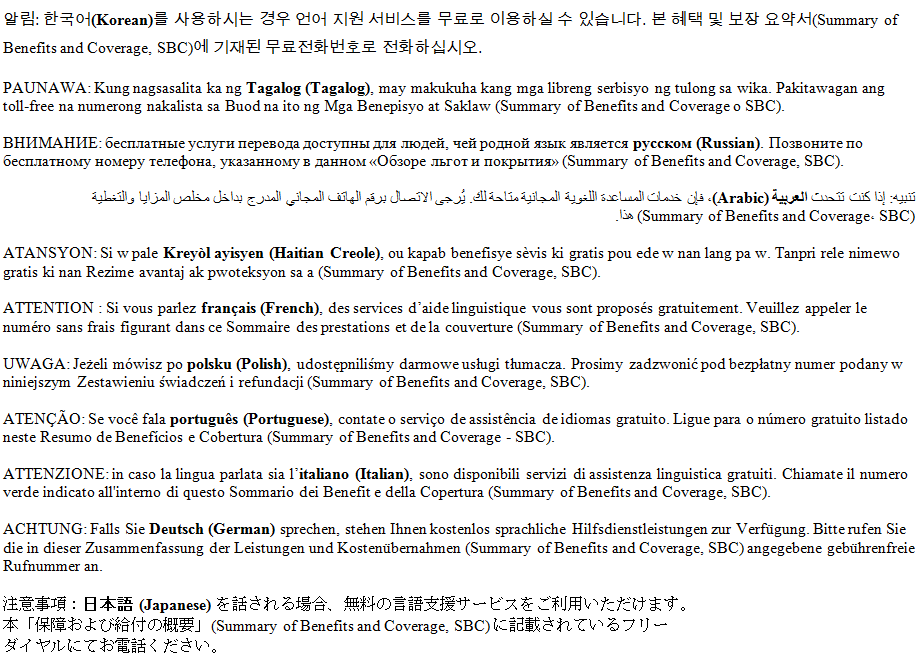 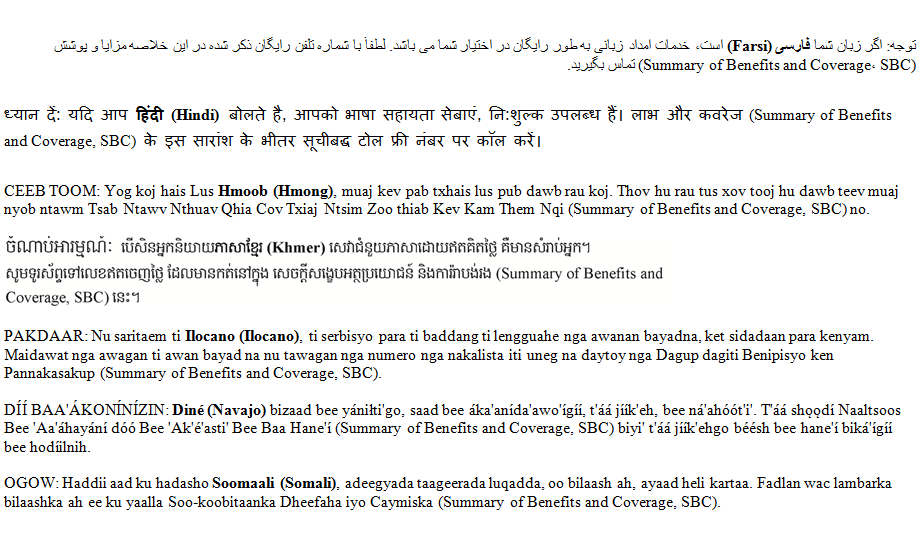 The Summary of Benefits and Coverage (SBC) document will help you choose a health plan. The SBC shows you how you and the plan would share the cost for covered health care services. NOTE: Information about the cost of this plan (called the premium) will be provided separately.This is only a summary. For more information about your coverage, or to get a copy of the complete terms of coverage, call 1-888-332-8885.or visit welcometouhc.com.  For general definitions of common terms, such as allowed amount, balance billing, coinsurance, copayment, deductible, provider, or other underlined terms see the Glossary.  You can view the Glossary at www.cciio.cms.gov or call 1-866-487-2365 to request a copy.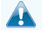 Important QuestionsAnswersWhy This Matters:What is the overall deductible?Network: $750 Individual / $1,500 FamilyNon-Network: $1,500 Individual / $3,000 FamilyPer policy year.Generally, you must pay all of the costs from providers up to the deductible amount before this plan begins to pay. If you have other family members on the plan, each family member must meet their own individual deductible until the total amount of deductible expenses paid by all family members meets the overall family deductible.Are there services covered before you meet your deductible?Yes.  Preventive care is covered before you meet your deductible.This plan covers some items and services even if you haven’t yet met the annual deductible amount. But a copayment or coinsurance may apply. For example, this plan covers certain preventive services without cost-sharing and before you meet your deductible.  See a list of covered services at www.healthcare.gov/coverage/preventive-care-benefits/.Are there otherdeductibles for specific services?No. You don’t have to meet deductibles for specific services.What is the out-of-pocket limit for this plan?Network: $1,500 Individual / $3,000 FamilyNon-Network: $3,000 Individual / $6,000 FamilyPer policy year.The out-of-pocket limit is the most you could pay in a year for covered services. If you have other family members in this plan, they have to meet their own out-of-pocket limits until the overall family out-of-pocket limit has been met.What is not included inthe out-of-pocket limit?Premiums, balance-billing charges, health care this plan doesn’t cover and penalties for failure to obtain prenotification for services.Even though you pay these expenses, they don’t count toward the out-of-pocket limit.Will you pay less if you use a network provider?Yes. See myuhc.com or call 1-888-332-8885 for a list of network providers.This plan uses a provider network. You will pay less if you use a provider in the plan's network. You will pay the most if you use an out-of-network provider, and you might receive a bill from a provider for the difference between the provider’s charge and what your plan pays (balance billing). Be aware, your network provider might use an out-of-network provider for some services (such as lab work). Check with your provider before you get services.Do you need a referral to see a specialist?No. You can see the specialist you choose without a referral.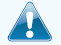 All copayment and coinsurance costs shown in this chart are after your deductible has been met, if a deductible applies.Common 
Medical EventServices You May NeedWhat You Will PayWhat You Will PayLimitations, Exceptions, & Other Important InformationCommon 
Medical EventServices You May NeedNetwork Provider(You will pay the least)Non-Network Provider(You will pay the most) Limitations, Exceptions, & Other Important InformationIf you visit a health care provider’s office or clinicPrimary care visit to treat an injury or illness$30 copay per visit, deductible does not apply. 40% coinsurance If you receive services in addition to office visit, additional copays, deductibles or coinsurance may apply e.g. surgery. If you visit a health care provider’s office or clinicSpecialist visit$30 copay per visit, deductible does not apply.40% coinsurance If you receive services in addition to office visit, additional copays, deductibles or coinsurance may apply e.g. surgery. If you visit a health care provider’s office or clinicPreventive care/screening/ImmunizationNo Charge40% coinsurance You may have to pay for services that aren’t preventive. Ask your provider if the services needed are preventive. Then check what your plan will pay for. If you have a testDiagnostic test (x-ray, blood work)Office:  No ChargeOther places of service:  20% coinsurance40% coinsurance Prenotification is required non-network for certain services or a $500 penalty applies.If you have a testImaging (CT/PET scans, MRIs) 20% coinsurance40% coinsurance Prenotification is required non-network or a $500 penalty applies.If you need drugs to treat your illness or conditionMore information about prescription drug coverage is available at welcometouhc.comTier 1 – Your Lowest Cost OptionRetail: $5 copay, deductible does not apply. Mail-Order: $10 copay, deductible does not apply. Retail: $5 copay, deductible does not apply. Provider means pharmacy for purposes of this section.Retail: Up to a 31 day supply.Mail-Order: Up to a 90 day supply.You may need to obtain certain drugs, including certain specialty drugs, from a pharmacy designated by us.Certain drugs may have a requirement or may result in a higher cost.  If you use a non-network pharmacy prenotification (including a mail order pharmacy), you may be responsible for any amount over the allowed amount. Certain preventive medications (including certain contraceptives) are covered at No Charge.  See the website listed for information on drugs covered by your plan.  Not all drugs are covered.You may be required to use a lower-cost drug(s) prior to benefits under your policy being available for certain prescribed drugs.  If you need drugs to treat your illness or conditionMore information about prescription drug coverage is available at welcometouhc.comTier 2 – Your Mid-Range Cost OptionRetail: $25 copay, deductible does not apply. Mail-Order: $50 copay, deductible does not apply. Retail: $25 copay, deductible does not apply. Provider means pharmacy for purposes of this section.Retail: Up to a 31 day supply.Mail-Order: Up to a 90 day supply.You may need to obtain certain drugs, including certain specialty drugs, from a pharmacy designated by us.Certain drugs may have a requirement or may result in a higher cost.  If you use a non-network pharmacy prenotification (including a mail order pharmacy), you may be responsible for any amount over the allowed amount. Certain preventive medications (including certain contraceptives) are covered at No Charge.  See the website listed for information on drugs covered by your plan.  Not all drugs are covered.You may be required to use a lower-cost drug(s) prior to benefits under your policy being available for certain prescribed drugs.  If you need drugs to treat your illness or conditionMore information about prescription drug coverage is available at welcometouhc.comTier 3 – Your Mid-Range Cost Option Retail: $50 copay, deductible does not apply. Mail-Order: $100 copay, deductible does not apply. Retail: $50 copay, deductible does not apply. Provider means pharmacy for purposes of this section.Retail: Up to a 31 day supply.Mail-Order: Up to a 90 day supply.You may need to obtain certain drugs, including certain specialty drugs, from a pharmacy designated by us.Certain drugs may have a requirement or may result in a higher cost.  If you use a non-network pharmacy prenotification (including a mail order pharmacy), you may be responsible for any amount over the allowed amount. Certain preventive medications (including certain contraceptives) are covered at No Charge.  See the website listed for information on drugs covered by your plan.  Not all drugs are covered.You may be required to use a lower-cost drug(s) prior to benefits under your policy being available for certain prescribed drugs.  If you need drugs to treat your illness or conditionMore information about prescription drug coverage is available at welcometouhc.comTier 4 – Your Highest Cost Option Not ApplicableNot ApplicableProvider means pharmacy for purposes of this section.Retail: Up to a 31 day supply.Mail-Order: Up to a 90 day supply.You may need to obtain certain drugs, including certain specialty drugs, from a pharmacy designated by us.Certain drugs may have a requirement or may result in a higher cost.  If you use a non-network pharmacy prenotification (including a mail order pharmacy), you may be responsible for any amount over the allowed amount. Certain preventive medications (including certain contraceptives) are covered at No Charge.  See the website listed for information on drugs covered by your plan.  Not all drugs are covered.You may be required to use a lower-cost drug(s) prior to benefits under your policy being available for certain prescribed drugs.  If you have outpatient surgeryFacility fee (e.g., ambulatory surgery center)20% coinsurance40% coinsurance Prenotification is required non-network for certain services or a $500 penalty applies.If you have outpatient surgeryPhysician/surgeon fees20% coinsurance 40% coinsurance NoneIf you need immediate medical attentionEmergency room care$100 copay per visit, then 20% coinsurance $100 copay per visit, then 20% coinsuranceNoneIf you need immediate medical attentionEmergency medical transportation20% coinsurance *20% coinsurance *Network deductible appliesIf you need immediate medical attentionUrgent care$40 copay per visit, deductible does not apply. 40% coinsurance If you receive services in addition to Urgent care visit, additional copays, deductibles, or coinsurance may apply e.g. surgery.If you have a hospital stayFacility fee (e.g., hospital room)20% coinsurance40% coinsurance Prenotification is required non-network or a $500 penalty applies.If you have a hospital stayPhysician/surgeon fees20% coinsurance 40% coinsurance NoneIf you need mental health, behavioral health, or substance abuse servicesOutpatient services$30 copay per visit, deductible does not apply.40% coinsuranceNetwork Partial hospitalization/intensive outpatient treatment: $20 copay per visit, deductible does not apply.Prenotification is required non-network for certain services or a $500 penalty applies.If you need mental health, behavioral health, or substance abuse servicesInpatient services20% coinsurance40% coinsurancePrenotification is required non-network or a $500 penalty applies.If you are pregnantOffice visitsNo Charge40% coinsurance Cost sharing does not apply for preventive services.  Depending on the type of service a copayment, coinsurance or deductible may apply.  Maternity care may include tests and services described elsewhere in the SBC (i.e. ultrasound.)If you are pregnantChildbirth/delivery professional services20% coinsurance 40% coinsuranceCost sharing does not apply for preventive services.  Depending on the type of service a copayment, coinsurance or deductible may apply.  Maternity care may include tests and services described elsewhere in the SBC (i.e. ultrasound.)If you are pregnantChildbirth/delivery facility services20% coinsurance40% coinsurance Inpatient prenotification applies non-network if stay exceeds 48 hours (C-Section: 96 hours) or a $500 penalty applies.If you need help recovering or have other special health needsHome health care20% coinsurance 40% coinsurance Prenotification is required non-network or a $500 penalty applies.If you need help recovering or have other special health needsRehabilitation services$30 copay per visit, deductible does not apply.40% coinsurance Outpatient rehabilitation services are unlimited per policy year.Prenotification required non-network for certain services or a $500 penalty applies.If you need help recovering or have other special health needsHabilitative services$30 copay per visit, deductible does not apply.40% coinsurance Services are provided under Rehabilitation Services above. Prenotification required non-network for certain services or a $500 penalty applies.If you need help recovering or have other special health needsSkilled nursing care20% coinsurance40% coinsurance Skilled Nursing is limited to 30 days per policy year. Inpatient rehabilitation limited to 60 days. Prenotification is required non-network or a $500 penalty applies.If you need help recovering or have other special health needsDurable medical equipment20% coinsurance 40% coinsurance Covers 1 per type of DME (including repair/replacement) every 3 years.Prenotification is required non-network for DME over $1,000 or a $500 penalty applies.If you need help recovering or have other special health needsHospice services20% coinsurance40% coinsuranceLimited to 360 days per lifetime.Prenotification is required non-network before admission for an Inpatient Stay in a hospice facility or a $500 penalty applies.If your child needs dental or eye careChildren’s eye examNot CoveredNot CoveredNo coverage for Children’s eye exams.If your child needs dental or eye careChildren’s glassesNot CoveredNot CoveredNo coverage for Children’s glasses.If your child needs dental or eye careChildren’s dental check-upNot CoveredNot CoveredNo coverage for Children’s Dental check-up.Services Your Plan Generally Does NOT Cover (Check your policy or plan document for more information and a list of any other excluded services.)Services Your Plan Generally Does NOT Cover (Check your policy or plan document for more information and a list of any other excluded services.)Services Your Plan Generally Does NOT Cover (Check your policy or plan document for more information and a list of any other excluded services.)Children’s glassesCosmetic surgeryDental care Long-term careNon-emergency care when travelling outside - the U.S.Private duty nursingRoutine eye careRoutine foot care – Except as covered for DiabetesWeight loss programsOther Covered Services (Limitations may apply to these services. This isn’t a complete list. Please see your plan document.)Other Covered Services (Limitations may apply to these services. This isn’t a complete list. Please see your plan document.)Other Covered Services (Limitations may apply to these services. This isn’t a complete list. Please see your plan document.)AcupunctureBariatric surgeryChiropractic (Manipulative care) Hearing aids - Over age 18: $500 per yearInfertility treatment This is not a cost estimator. Treatments shown are just examples of how this plan might cover medical care. Your actual costs will be different depending on the actual care you receive, the prices your providers charge, and many other factors. Focus on the cost sharing amounts (deductibles, copayments and coinsurance) and excluded services under the plan. Use this information to compare the portion of costs you might pay under different health plans. Please note these coverage examples are based on self-only coverage.   This EXAMPLE event includes services like: Specialist office visits (prenatal care)Childbirth/Delivery Professional ServicesChildbirth/Delivery Facility ServicesDiagnostic tests (ultrasounds and blood work)Specialist visit (anesthesia) In this example, Peg would pay:This EXAMPLE event includes services like: Primary care physician office visits (including disease education)Diagnostic tests (blood work)Prescription drugs Durable medical equipment (glucose meter) In this example, Joe would pay:This EXAMPLE event includes services like: Emergency room care (including medical supplies)Diagnostic test (x-ray)Durable medical equipment (crutches)Rehabilitation services (physical therapy)In this example, Mia would pay: